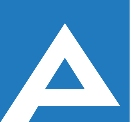 Agenţia Naţională pentru Ocuparea Forţei de MuncăLista candidaţilor care au promovat proba scrisă și sunt admişi la interviuNr. d/oNume, PrenumeComentariiBucur OlgaInterviul va avea loc la data 09.10.2020, ora 14.00, bir. 618Dimicenco IngaInterviul va avea loc la data 09.10.2020, ora 14.00, bir. 618Todirca OxanaInterviul va avea loc la data 09.10.2020, ora 14.00, bir. 618